Bien formaliser son besoin sur l'exploitation des données Apidae pour un projet numérique (web, édition, passerelles avec autre plateforme…)Document réalisé par Cyril Noel (Savoie Mont Blanc Tourisme)Il est le fruit de l'expérience ;-) suite aux retours des uns et des autres.Des incompréhensions naissent car les besoins étaient souvent mal exprimés et donc mal cernés !Il a pour objectif de lister un certain nombre de points de vigilance identifiés afin que votre cahier des charges soit le plus précis possible. C'est la base d'une relation sereine avec votre prestataire.Dans Apidae Connect, vous allez pouvoir noter vos agences et inversement elles pourront vous noter.Si vous formalisez correctement vos besoins, vous aurez très probablement des bonnes notes ! Vous serez recommandables ;-)Accompagnement de votre agence	2Accompagnement personnalisé	2Documentation pour les développeurs	2Accompagnement de votre animateur Apidae	3Vérifier quelques éléments de votre futur CMS	3Points de vigilance	4Ce qu'il ne faut pas faire	4Mise à jour des données	4Langues étrangères	4Sélections	4Métadonnées	4Aspects	4Affichage carto	5Moteur de recherche	5Traitement des dates	5Périmètre géo élargi	5Fiches qui ne sont pas sur votre commune	5Affichage différentiel des adhérents	5Descriptifs privés	5Descriptifs thématiques	5Critères internes	5Multimédias	5Eléments à intégrer dans le questionnaire	6Accompagnement de votre agenceAccompagnement personnaliséVotre agence peut bénéficier d'une visite guidée avec Serge Bregliano de la coordination globaleElle peut poser des questions techniques à Serge BreglianoElle peut solliciter un animateur départemental si elle a des questions sur les donnéesDocumentation pour les développeursLes prestataires techniques – Tout savoir sur l’offre Apidae pour les développeurshttp://www.Apidae-tourisme.com/developpeurs/ Premier pas sur Apidaehttp://dev.Apidae-tourisme.com/fr/premiers-pas Gérer mon projethttp://dev.Apidae-tourisme.com/fr/gerer-mon-projet La documentation techniquehttp://dev.Apidae-tourisme.com/fr/documentation-techniqueAccompagnement de votre animateur ApidaeIl est intéressant de solliciter votre animateur avant de faire vos sélections pour vérifier que vos infos sont rangées dans les bons types objets et les bons sous typessi vous n'êtes pas à l'aise sur certaines recherches avancées pour créer vos filtres web et sélectionspour un point avec votre agence web lors des réunions de lancement si besoin pour rappeler les bons usages aux 2 partiesVérifier quelques éléments de votre futur CMSSi vous avez les compétences internes, il peut être intéressant de chercher des solutions vous donnant une grande autonomiePouvoir intervenir sur l'arborescence du site pour ajouter une nouvelle rubrique ou page dans laquelle vous pouvez ajouter un ID de sélectionPouvoir mixer des fiches de plusieurs types objets sur une même page. Dans les agendas, on trouvera souvent un mix de fiches EVE et ACT et dans les pages rando, on trouvera souvent un mix de fiches ACT, COS, EQU, EVE, SEJ…Pouvoir intervenir sur les gabarits pour activer ou désactiver certains champs (champs pour les itinéraires, descriptifs privés, thématiques, conditions d'accueil des animaux…). Dans l'idéal vos gabarits devraient comporter l'ensemble des champs ce qui évitera de polluer les descriptifs courts et détaillés avec des infos non sexysPouvoir intégrer des moteurs de recherche, filtres, facettesPouvoir intervenir sur les trisPouvoir activer l'affichage d'un aspectAccéder à des statistiques de consultation de vos fiches Apidae (affichage, clics, impressions…)Points de vigilanceVous pouvez décider de déléguer complètement la mise en œuvre de votre site ou a contrario vouloir garder la main sur le plus d'éléments possibles.Dans un cas comme dans l'autre, il est important de partager les besoins avec votre prestataire pour s'assurer que la technologie en place, permette de faire tout ce que vous aimeriez.Ce qu'il ne faut pas faireDéplacer les infos dans un autre type objet parce que c'est plus simple pour l'agenceMettre tout ce qui doit remonter dans l'agenda dans le type objet "Fêtes et manifestations"Utiliser des critères internes à la place de critères Apidae existantsSe limiter dans l'usage des champs disponibles (titre, descriptif court et détaillé, période en clair, tarif en clair, images). Vous allez droit dans le mur.Prestataires d'activités. Ne pas rattacher les activités d'un prestataire via les objets liés. Votre agence peut retrouver les fiches ACT qui ont le prestataire XRattacher les objets liés avec discernement. Ne pas lier tous les itinéraires de randonnée d'une même commune, ne pas lier les 100 restaurants de la place de la République…Mise à jour des donnéesLes synchronisations peuvent se planifier toutes les nuits, semaines ou moisIl est envisageable d'avoir une maj supplémentaire en journée en exploitant les API. Encore faut-il que cela apporte un réel bénéfice.Il est possible d'envisager un petit bouton sur chaque fiche dans le CMS pour forcer une mise à jour si on a fait une erreur préjudiciableLangues étrangèresEst-ce que l'arborescence est similaire ou différente ?Si ce n'est pas le cas, faire des sélections spécifiquesSélectionsSe mettre d'accord avec l'agence sur la façon de créer les sélectionsL'agence pourrait, sous réserve que cela vous convienne et dans certains cas, créer une arborescence dynamique en se basant sur le critère parent et ses enfantsPar exemple dans les Commerces et Services, il existe un critère parent "Alimentation" et 25 critères enfants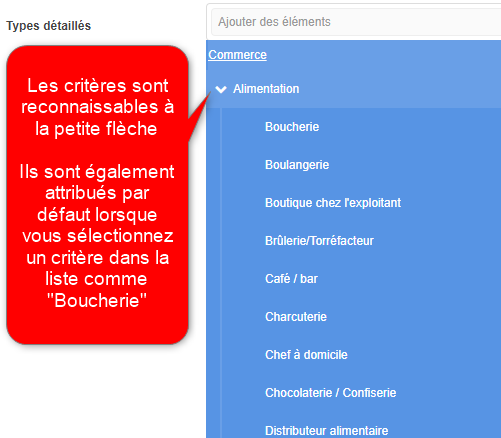 Si l'agence peut créer les sous menus dynamiquement, vous créerez ainsi une seule sélection à la place de 25.Ceci est intéressant dans les types objets suivants : Activités (activités sportives), Equipements (Types d'activités/d'équipements), Commerces et services (types détaillés)MétadonnéesVous pouvez exploiter des données en provenance d'autres sources comme de la réservation, cinéma…AspectsVoulez-vous les afficher sur une page, une rubrique ou une version du site ?Identifier si besoin de faire des sélections spécifiquesEst-ce que certaines infos sont exclues du gabarit ?Par exemple, ne pas afficher les Prestations / Services et Prestations / Equipements si je suis sur l'aspect tourisme d'affairesAffichage cartoC'est un vrai sujet, car on peut faire des choses plus ou moins élaboréesDoit-on afficher uniquement l'objet ? Ou des objets complémentaires pouvant être des points de repère comme un port, une remontée mécanique, un OT…Quel niveau de zoom ?Quel fond carto ?Avoir un bouton pour permettre le calcul d'itinéraireFaut-il afficher les tracés ? Pour la couleur, prenons nous en compte les niveaux de difficulté saisis dans les types de clientèles, et dans quel cas. C'est pertinent pour itinéraire rando pédestre ou cycliste mais pas pour les circuits en voiture. Faut-il afficher les objets liés sur les tracés GPS ?Penser à rendre le tracé téléchargeableMoteur de recherche Doit indexer les infos Apidae A vous de définir si doit prendre en compte tous les champs ou seulement certains champsIl est important de discuter avec le prestataire pour voir s'il a des recommandations, contraintes…Titre, descriptif court, descriptif détaillé, descriptifs privés, descriptifs thématiques…Listes de critères entières ou uniquement certains critèresAdresse3 (ex communes ou niveaux de stations) et/ou commune et/ou périmètre géographiquePériodes d'ouvertures et/ou multi horairesDans la mesure où la consultation sur le web se fait de plus en plus sur smartphone et sur place, donner la possibilité de trouver les offres disponibles maintenant…Voici un exemple d'exploitation du multi horaires par l'OT de Saint-Etiennehttps://www.stephanois-hors-cadre.fr/searchTraitement des datesA l'exception des Fêtes et Manifestations et des Activités, vous utilisez quasi toujours la période en clairPour les Fêtes et Manifestations et les Activités, la logique peut être différenteVous pouvez vouloir afficher par jour de récurrence (ce qu’on peut faire le lundi, mardi…) surtout pour les marchés, pots d'accueil, office religieux…période d'ouverture, surtout quand il y a plusieurs périodes d'ouverture sur un même événement (certains spectacles qui peuvent se dérouler plusieurs fois dans la semaine…)période en clair pour les événements longs (expositions…) pour éviter de polluer les listes de résultats Périmètre géo élargiLes itinéraires sont souvent intercommunaux comme certains événements. Comment voulez-vous afficher cela ?Fiches qui ne sont pas sur votre communeSouhaitez-vous que le nom des communes "concurrentes" apparaissent ou non ?Si non, que doit afficher l'agence ? "Dans les environs" ? Ou mettre un descriptif privé dans lequel vous donneriez des indications de temps pour y accéder ?Affichage différentiel des adhérentsSi j'affiche tous les prestataires sur mon territoire mais qu'ils ne sont pas tous adhérents ou partenaires de l'OT, l'agence doit-elle différencier l'affichage des infos (par exemple ne pas afficher le site web, le descriptif détaillé, les photos) ou alors mettre les non adhérents en fin de liste (gestion d'un tri spécifique)Descriptifs privésDéfinir les règles d'affichage. Sont-ils en complément (pass activité) ou en remplacement (texte réécrit ou un avis)Descriptifs thématiquesPour répondre aux exigences de cibles précises comme par exemple ceux qui veulent valoriser l'offre enfantCritères internesPeuvent permettre de mettre en avant des labels locaux, pass activités…MultimédiasExploiter tous les multimédiasAttention, les logos ne vont pas dans les imagesEléments à intégrer dans le questionnaireGénérer un questionnaire par type et dans certains cas par sous type.Il peut y avoir des différences importantes au niveau des prestations, clientèles, tarifs… dans certains sous-types (entre une piscine et un itinéraire de randonnée pédestre par exemple)Surligner les différents éléments en fonction de vos choix et rayer ce qui est non pertinentPour éviter le gaspillage, vous pouvez effacer les retours à la ligne inutilesCopier-coller les éléments ci-dessous au début de chaque questionnaireListe de résultatsCritères internes :Fiche détailléeCritères internes :Descriptifs privés :Métadonnées :Moteur de recherche PictosTrisPar défaut : Autres tris à mettre à disposition : AspectsEtéHiverTourisme d'affairesHandicapGroupesPrestataires d'activitésObjets liéstousSeulement certaines natures de lien, laquelle ou lesquelles ?Mettre un filtrage supplémentaire en ajoutant un critère interneN° sélection : 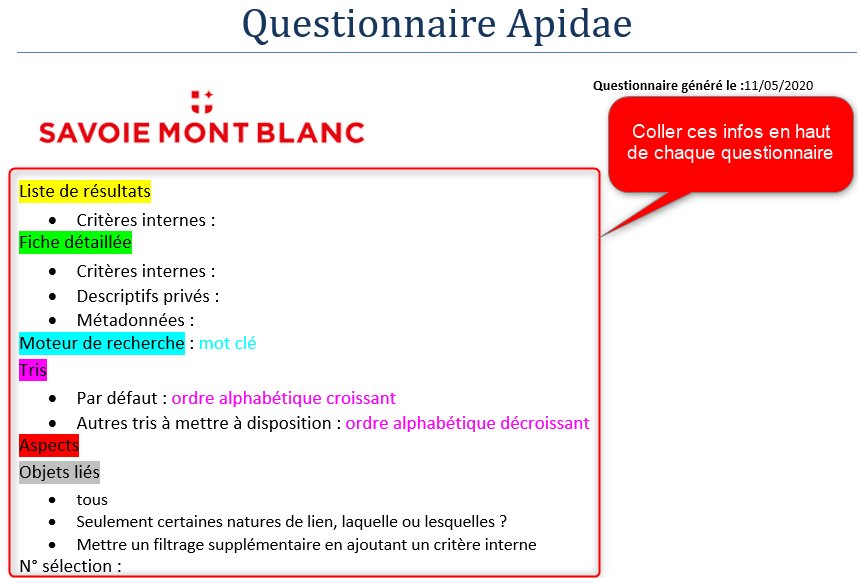 